譲受申込書 （犬用）記入日：　　　　　　　　　年　　　　　　月　　　　　日以下の質問にお答えください団体名：◯◯◯◯◯◯◯◯代表者氏名：◯◯◯◯◯住所：◯◯◯◯◯◯◯◯◯◯◯◯◯◯◯◯携帯番号：xxx-xxxx-xxxx　メールアドレス：xxxxxxxx@xxxx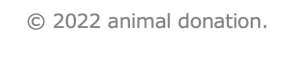 フリガナフリガナフリガナフリガナフリガナフリガナフリガナフリガナフリガナ年齢配偶者同居家族名前歳有 ・ 無人住所〒         -   〒         -   〒         -   〒         -   〒         -   〒         -   〒         -   〒         -   〒         -   〒         -   〒         -   Email電話ー	ーー	ーー	ー電話連絡    可能時間帯電話連絡    可能時間帯在宅時間時 ～	時ご職業□会社員 □会社役員 □自営業 □公務員 □学生 □パート・アルバイト □主夫・主婦 □その他（　　　　　　　　　　　　　　　　　）□会社員 □会社役員 □自営業 □公務員 □学生 □パート・アルバイト □主夫・主婦 □その他（　　　　　　　　　　　　　　　　　）□会社員 □会社役員 □自営業 □公務員 □学生 □パート・アルバイト □主夫・主婦 □その他（　　　　　　　　　　　　　　　　　）□会社員 □会社役員 □自営業 □公務員 □学生 □パート・アルバイト □主夫・主婦 □その他（　　　　　　　　　　　　　　　　　）□会社員 □会社役員 □自営業 □公務員 □学生 □パート・アルバイト □主夫・主婦 □その他（　　　　　　　　　　　　　　　　　）□会社員 □会社役員 □自営業 □公務員 □学生 □パート・アルバイト □主夫・主婦 □その他（　　　　　　　　　　　　　　　　　）□会社員 □会社役員 □自営業 □公務員 □学生 □パート・アルバイト □主夫・主婦 □その他（　　　　　　　　　　　　　　　　　）□会社員 □会社役員 □自営業 □公務員 □学生 □パート・アルバイト □主夫・主婦 □その他（　　　　　　　　　　　　　　　　　）□会社員 □会社役員 □自営業 □公務員 □学生 □パート・アルバイト □主夫・主婦 □その他（　　　　　　　　　　　　　　　　　）□会社員 □会社役員 □自営業 □公務員 □学生 □パート・アルバイト □主夫・主婦 □その他（　　　　　　　　　　　　　　　　　）□会社員 □会社役員 □自営業 □公務員 □学生 □パート・アルバイト □主夫・主婦 □その他（　　　　　　　　　　　　　　　　　）同 居 ご 家 族 情 報お名前お名前年齢続柄続柄続柄ご職業ご職業ご職業在宅時間在宅時間同 居 ご 家 族 情 報時   ～	時時   ～	時同 居 ご 家 族 情 報時   ～	時時   ～	時同 居 ご 家 族 情 報時   ～	時時   ～	時同 居 ご 家 族 情 報時   ～	時時   ～	時同居ご家族以外の緊急連絡先同居ご家族以外の緊急連絡先氏名ご関係同居ご家族以外の緊急連絡先同居ご家族以外の緊急連絡先住所電話番号住居について住居について□戸建（持家・賃貸）	□その他（	）□戸建（持家・賃貸）	□その他（	）□戸建（持家・賃貸）	□その他（	）□戸建（持家・賃貸）	□その他（	）□戸建（持家・賃貸）	□その他（	）□戸建（持家・賃貸）	□その他（	）□戸建（持家・賃貸）	□その他（	）□戸建（持家・賃貸）	□その他（	）入居時期入居時期住居について住居について□マンション（持家・賃貸）→  居住階	階□マンション（持家・賃貸）→  居住階	階□マンション（持家・賃貸）→  居住階	階□マンション（持家・賃貸）→  居住階	階□マンション（持家・賃貸）→  居住階	階□マンション（持家・賃貸）→  居住階	階□マンション（持家・賃貸）→  居住階	階□マンション（持家・賃貸）→  居住階	階築年数築年数住居について住居について間取りK K 広さ広さ広さ広さ向き向き住居について住居についてペット飼育	□可（頭数　　　頭まで、体重　　　　kgまで）  □不可　□その他ペット飼育	□可（頭数　　　頭まで、体重　　　　kgまで）  □不可　□その他ペット飼育	□可（頭数　　　頭まで、体重　　　　kgまで）  □不可　□その他ペット飼育	□可（頭数　　　頭まで、体重　　　　kgまで）  □不可　□その他ペット飼育	□可（頭数　　　頭まで、体重　　　　kgまで）  □不可　□その他ペット飼育	□可（頭数　　　頭まで、体重　　　　kgまで）  □不可　□その他ペット飼育	□可（頭数　　　頭まで、体重　　　　kgまで）  □不可　□その他ペット飼育	□可（頭数　　　頭まで、体重　　　　kgまで）  □不可　□その他ペット飼育	□可（頭数　　　頭まで、体重　　　　kgまで）  □不可　□その他ペット飼育	□可（頭数　　　頭まで、体重　　　　kgまで）  □不可　□その他犬がお留守番をする時間はありますか？犬がお留守番をする時間はありますか？犬がお留守番をする時間はありますか？犬がお留守番をする時間はありますか？犬がお留守番をする時間はありますか？□いいえ / □はい →	1日平均　　　 　時間/　週　　　　日程度□いいえ / □はい →	1日平均　　　 　時間/　週　　　　日程度□いいえ / □はい →	1日平均　　　 　時間/　週　　　　日程度□いいえ / □はい →	1日平均　　　 　時間/　週　　　　日程度□いいえ / □はい →	1日平均　　　 　時間/　週　　　　日程度□いいえ / □はい →	1日平均　　　 　時間/　週　　　　日程度□いいえ / □はい →	1日平均　　　 　時間/　週　　　　日程度毎日の散歩を日課として行えますか？毎日の散歩を日課として行えますか？毎日の散歩を日課として行えますか？毎日の散歩を日課として行えますか？毎日の散歩を日課として行えますか？毎日の散歩を日課として行えますか？毎日の散歩を日課として行えますか？毎日の散歩を日課として行えますか？□はい　　/	□いいえ□はい　　/	□いいえ□はい　　/	□いいえ□はい　　/	□いいえ今回、申し込んだ理由を教えてください。今回、申し込んだ理由を教えてください。今回、申し込んだ理由を教えてください。今回、申し込んだ理由を教えてください。今回、申し込んだ理由を教えてください。今回、申し込んだ理由を教えてください。今回、申し込んだ理由を教えてください。今回、申し込んだ理由を教えてください。今回、申し込んだ理由を教えてください。今回、申し込んだ理由を教えてください。今回、申し込んだ理由を教えてください。今回、申し込んだ理由を教えてください。今回、申し込んだ犬と、どんな生活を送りたいと考えているか教えてください。今回、申し込んだ犬と、どんな生活を送りたいと考えているか教えてください。今回、申し込んだ犬と、どんな生活を送りたいと考えているか教えてください。今回、申し込んだ犬と、どんな生活を送りたいと考えているか教えてください。今回、申し込んだ犬と、どんな生活を送りたいと考えているか教えてください。今回、申し込んだ犬と、どんな生活を送りたいと考えているか教えてください。今回、申し込んだ犬と、どんな生活を送りたいと考えているか教えてください。今回、申し込んだ犬と、どんな生活を送りたいと考えているか教えてください。今回、申し込んだ犬と、どんな生活を送りたいと考えているか教えてください。今回、申し込んだ犬と、どんな生活を送りたいと考えているか教えてください。今回、申し込んだ犬と、どんな生活を送りたいと考えているか教えてください。今回、申し込んだ犬と、どんな生活を送りたいと考えているか教えてください。ご希望の犬の情報を教えてください。ご希望の犬の情報を教えてください。ご希望の犬の情報を教えてください。ご希望の犬の情報を教えてください。ご希望の犬の情報を教えてください。ご希望の犬の情報を教えてください。ご希望の犬の情報を教えてください。ご希望の犬の情報を教えてください。ご希望の犬の情報を教えてください。ご希望の犬の情報を教えてください。ご希望の犬の情報を教えてください。ご希望の犬の情報を教えてください。希望する犬の名前：→ 他の方に決まった場合、別の犬を検討されますか？　□はい　　□いいえ「はい」の場合は、第二・第三希望、ご希望の条件などがありましたらご記入ください。お迎え希望時期： なるべく早く　 　・　　　　　　月 頃　 ・　 相談したい譲渡を希望する種類：　□成犬　　□子犬希望するサイズ：□小型（5kg未満）□小型（5kg 以上 10kg未満）□中型（10kg 以上 20kg未満）□大型（20kg以上）その他備考：希望する犬の名前：→ 他の方に決まった場合、別の犬を検討されますか？　□はい　　□いいえ「はい」の場合は、第二・第三希望、ご希望の条件などがありましたらご記入ください。お迎え希望時期： なるべく早く　 　・　　　　　　月 頃　 ・　 相談したい譲渡を希望する種類：　□成犬　　□子犬希望するサイズ：□小型（5kg未満）□小型（5kg 以上 10kg未満）□中型（10kg 以上 20kg未満）□大型（20kg以上）その他備考：希望する犬の名前：→ 他の方に決まった場合、別の犬を検討されますか？　□はい　　□いいえ「はい」の場合は、第二・第三希望、ご希望の条件などがありましたらご記入ください。お迎え希望時期： なるべく早く　 　・　　　　　　月 頃　 ・　 相談したい譲渡を希望する種類：　□成犬　　□子犬希望するサイズ：□小型（5kg未満）□小型（5kg 以上 10kg未満）□中型（10kg 以上 20kg未満）□大型（20kg以上）その他備考：希望する犬の名前：→ 他の方に決まった場合、別の犬を検討されますか？　□はい　　□いいえ「はい」の場合は、第二・第三希望、ご希望の条件などがありましたらご記入ください。お迎え希望時期： なるべく早く　 　・　　　　　　月 頃　 ・　 相談したい譲渡を希望する種類：　□成犬　　□子犬希望するサイズ：□小型（5kg未満）□小型（5kg 以上 10kg未満）□中型（10kg 以上 20kg未満）□大型（20kg以上）その他備考：希望する犬の名前：→ 他の方に決まった場合、別の犬を検討されますか？　□はい　　□いいえ「はい」の場合は、第二・第三希望、ご希望の条件などがありましたらご記入ください。お迎え希望時期： なるべく早く　 　・　　　　　　月 頃　 ・　 相談したい譲渡を希望する種類：　□成犬　　□子犬希望するサイズ：□小型（5kg未満）□小型（5kg 以上 10kg未満）□中型（10kg 以上 20kg未満）□大型（20kg以上）その他備考：希望する犬の名前：→ 他の方に決まった場合、別の犬を検討されますか？　□はい　　□いいえ「はい」の場合は、第二・第三希望、ご希望の条件などがありましたらご記入ください。お迎え希望時期： なるべく早く　 　・　　　　　　月 頃　 ・　 相談したい譲渡を希望する種類：　□成犬　　□子犬希望するサイズ：□小型（5kg未満）□小型（5kg 以上 10kg未満）□中型（10kg 以上 20kg未満）□大型（20kg以上）その他備考：希望する犬の名前：→ 他の方に決まった場合、別の犬を検討されますか？　□はい　　□いいえ「はい」の場合は、第二・第三希望、ご希望の条件などがありましたらご記入ください。お迎え希望時期： なるべく早く　 　・　　　　　　月 頃　 ・　 相談したい譲渡を希望する種類：　□成犬　　□子犬希望するサイズ：□小型（5kg未満）□小型（5kg 以上 10kg未満）□中型（10kg 以上 20kg未満）□大型（20kg以上）その他備考：希望する犬の名前：→ 他の方に決まった場合、別の犬を検討されますか？　□はい　　□いいえ「はい」の場合は、第二・第三希望、ご希望の条件などがありましたらご記入ください。お迎え希望時期： なるべく早く　 　・　　　　　　月 頃　 ・　 相談したい譲渡を希望する種類：　□成犬　　□子犬希望するサイズ：□小型（5kg未満）□小型（5kg 以上 10kg未満）□中型（10kg 以上 20kg未満）□大型（20kg以上）その他備考：希望する犬の名前：→ 他の方に決まった場合、別の犬を検討されますか？　□はい　　□いいえ「はい」の場合は、第二・第三希望、ご希望の条件などがありましたらご記入ください。お迎え希望時期： なるべく早く　 　・　　　　　　月 頃　 ・　 相談したい譲渡を希望する種類：　□成犬　　□子犬希望するサイズ：□小型（5kg未満）□小型（5kg 以上 10kg未満）□中型（10kg 以上 20kg未満）□大型（20kg以上）その他備考：希望する犬の名前：→ 他の方に決まった場合、別の犬を検討されますか？　□はい　　□いいえ「はい」の場合は、第二・第三希望、ご希望の条件などがありましたらご記入ください。お迎え希望時期： なるべく早く　 　・　　　　　　月 頃　 ・　 相談したい譲渡を希望する種類：　□成犬　　□子犬希望するサイズ：□小型（5kg未満）□小型（5kg 以上 10kg未満）□中型（10kg 以上 20kg未満）□大型（20kg以上）その他備考：希望する犬の名前：→ 他の方に決まった場合、別の犬を検討されますか？　□はい　　□いいえ「はい」の場合は、第二・第三希望、ご希望の条件などがありましたらご記入ください。お迎え希望時期： なるべく早く　 　・　　　　　　月 頃　 ・　 相談したい譲渡を希望する種類：　□成犬　　□子犬希望するサイズ：□小型（5kg未満）□小型（5kg 以上 10kg未満）□中型（10kg 以上 20kg未満）□大型（20kg以上）その他備考：希望する犬の名前：→ 他の方に決まった場合、別の犬を検討されますか？　□はい　　□いいえ「はい」の場合は、第二・第三希望、ご希望の条件などがありましたらご記入ください。お迎え希望時期： なるべく早く　 　・　　　　　　月 頃　 ・　 相談したい譲渡を希望する種類：　□成犬　　□子犬希望するサイズ：□小型（5kg未満）□小型（5kg 以上 10kg未満）□中型（10kg 以上 20kg未満）□大型（20kg以上）その他備考：次ページに続きます次ページに続きます次ページに続きます次ページに続きます次ページに続きます次ページに続きます次ページに続きます次ページに続きます次ページに続きます次ページに続きます次ページに続きます次ページに続きます現在、ペットを飼っていますか？      □はい　　/	□いいえ →「はい」の場合は、下記に詳細をご記入ください。現在、ペットを飼っていますか？      □はい　　/	□いいえ →「はい」の場合は、下記に詳細をご記入ください。現在、ペットを飼っていますか？      □はい　　/	□いいえ →「はい」の場合は、下記に詳細をご記入ください。現在、ペットを飼っていますか？      □はい　　/	□いいえ →「はい」の場合は、下記に詳細をご記入ください。現在、ペットを飼っていますか？      □はい　　/	□いいえ →「はい」の場合は、下記に詳細をご記入ください。現在、ペットを飼っていますか？      □はい　　/	□いいえ →「はい」の場合は、下記に詳細をご記入ください。現在、ペットを飼っていますか？      □はい　　/	□いいえ →「はい」の場合は、下記に詳細をご記入ください。現在、ペットを飼っていますか？      □はい　　/	□いいえ →「はい」の場合は、下記に詳細をご記入ください。現在、ペットを飼っていますか？      □はい　　/	□いいえ →「はい」の場合は、下記に詳細をご記入ください。現在、ペットを飼っていますか？      □はい　　/	□いいえ →「はい」の場合は、下記に詳細をご記入ください。現在、ペットを飼っていますか？      □はい　　/	□いいえ →「はい」の場合は、下記に詳細をご記入ください。お名前種類犬・猫等年齢性別性別避妊手術ワクチン接種ワクチン接種ウイルス検査飼育開始年齢性格・既往症等済/未済/未済/未陰/陽/未済/未済/未済/未陰/陽/未済/未済/未済/未陰/陽/未かかりつけの動物病院はありますか？かかりつけの動物病院はありますか？かかりつけの動物病院はありますか？かかりつけの動物病院はありますか？□はい　病院名_____________________________　　/	□いいえ□はい　病院名_____________________________　　/	□いいえ□はい　病院名_____________________________　　/	□いいえ□はい　病院名_____________________________　　/	□いいえ□はい　病院名_____________________________　　/	□いいえ□はい　病院名_____________________________　　/	□いいえ□はい　病院名_____________________________　　/	□いいえ過去に犬を飼ったことはありますか？（現在いる犬以外で）.     □はい　　/　□いいえ→「はい」の場合は、下記に詳細をご記入ください。過去に犬を飼ったことはありますか？（現在いる犬以外で）.     □はい　　/　□いいえ→「はい」の場合は、下記に詳細をご記入ください。過去に犬を飼ったことはありますか？（現在いる犬以外で）.     □はい　　/　□いいえ→「はい」の場合は、下記に詳細をご記入ください。過去に犬を飼ったことはありますか？（現在いる犬以外で）.     □はい　　/　□いいえ→「はい」の場合は、下記に詳細をご記入ください。過去に犬を飼ったことはありますか？（現在いる犬以外で）.     □はい　　/　□いいえ→「はい」の場合は、下記に詳細をご記入ください。過去に犬を飼ったことはありますか？（現在いる犬以外で）.     □はい　　/　□いいえ→「はい」の場合は、下記に詳細をご記入ください。過去に犬を飼ったことはありますか？（現在いる犬以外で）.     □はい　　/　□いいえ→「はい」の場合は、下記に詳細をご記入ください。過去に犬を飼ったことはありますか？（現在いる犬以外で）.     □はい　　/　□いいえ→「はい」の場合は、下記に詳細をご記入ください。過去に犬を飼ったことはありますか？（現在いる犬以外で）.     □はい　　/　□いいえ→「はい」の場合は、下記に詳細をご記入ください。過去に犬を飼ったことはありますか？（現在いる犬以外で）.     □はい　　/　□いいえ→「はい」の場合は、下記に詳細をご記入ください。過去に犬を飼ったことはありますか？（現在いる犬以外で）.     □はい　　/　□いいえ→「はい」の場合は、下記に詳細をご記入ください。何頭ですか？（　　　　　　　　　　　　　　　　　　　　　　　　　　　　　　　　　　　　　　　　　　　　　　　　　　　　　　　　　　　　）種類を教えてください。（　　　　　　　　　　　　　　　　　　　　　　　　　　　　　　　　　　　　　　　　　　　　　　　　　　　　　　　）飼われていた時期をそれぞれ教えてください。（ 　　　　　　　　　　　　　　　　　　　　　　　　　　　　　　　　　　　　　　　　 　）何頭ですか？（　　　　　　　　　　　　　　　　　　　　　　　　　　　　　　　　　　　　　　　　　　　　　　　　　　　　　　　　　　　　）種類を教えてください。（　　　　　　　　　　　　　　　　　　　　　　　　　　　　　　　　　　　　　　　　　　　　　　　　　　　　　　　）飼われていた時期をそれぞれ教えてください。（ 　　　　　　　　　　　　　　　　　　　　　　　　　　　　　　　　　　　　　　　　 　）何頭ですか？（　　　　　　　　　　　　　　　　　　　　　　　　　　　　　　　　　　　　　　　　　　　　　　　　　　　　　　　　　　　　）種類を教えてください。（　　　　　　　　　　　　　　　　　　　　　　　　　　　　　　　　　　　　　　　　　　　　　　　　　　　　　　　）飼われていた時期をそれぞれ教えてください。（ 　　　　　　　　　　　　　　　　　　　　　　　　　　　　　　　　　　　　　　　　 　）何頭ですか？（　　　　　　　　　　　　　　　　　　　　　　　　　　　　　　　　　　　　　　　　　　　　　　　　　　　　　　　　　　　　）種類を教えてください。（　　　　　　　　　　　　　　　　　　　　　　　　　　　　　　　　　　　　　　　　　　　　　　　　　　　　　　　）飼われていた時期をそれぞれ教えてください。（ 　　　　　　　　　　　　　　　　　　　　　　　　　　　　　　　　　　　　　　　　 　）何頭ですか？（　　　　　　　　　　　　　　　　　　　　　　　　　　　　　　　　　　　　　　　　　　　　　　　　　　　　　　　　　　　　）種類を教えてください。（　　　　　　　　　　　　　　　　　　　　　　　　　　　　　　　　　　　　　　　　　　　　　　　　　　　　　　　）飼われていた時期をそれぞれ教えてください。（ 　　　　　　　　　　　　　　　　　　　　　　　　　　　　　　　　　　　　　　　　 　）何頭ですか？（　　　　　　　　　　　　　　　　　　　　　　　　　　　　　　　　　　　　　　　　　　　　　　　　　　　　　　　　　　　　）種類を教えてください。（　　　　　　　　　　　　　　　　　　　　　　　　　　　　　　　　　　　　　　　　　　　　　　　　　　　　　　　）飼われていた時期をそれぞれ教えてください。（ 　　　　　　　　　　　　　　　　　　　　　　　　　　　　　　　　　　　　　　　　 　）何頭ですか？（　　　　　　　　　　　　　　　　　　　　　　　　　　　　　　　　　　　　　　　　　　　　　　　　　　　　　　　　　　　　）種類を教えてください。（　　　　　　　　　　　　　　　　　　　　　　　　　　　　　　　　　　　　　　　　　　　　　　　　　　　　　　　）飼われていた時期をそれぞれ教えてください。（ 　　　　　　　　　　　　　　　　　　　　　　　　　　　　　　　　　　　　　　　　 　）何頭ですか？（　　　　　　　　　　　　　　　　　　　　　　　　　　　　　　　　　　　　　　　　　　　　　　　　　　　　　　　　　　　　）種類を教えてください。（　　　　　　　　　　　　　　　　　　　　　　　　　　　　　　　　　　　　　　　　　　　　　　　　　　　　　　　）飼われていた時期をそれぞれ教えてください。（ 　　　　　　　　　　　　　　　　　　　　　　　　　　　　　　　　　　　　　　　　 　）何頭ですか？（　　　　　　　　　　　　　　　　　　　　　　　　　　　　　　　　　　　　　　　　　　　　　　　　　　　　　　　　　　　　）種類を教えてください。（　　　　　　　　　　　　　　　　　　　　　　　　　　　　　　　　　　　　　　　　　　　　　　　　　　　　　　　）飼われていた時期をそれぞれ教えてください。（ 　　　　　　　　　　　　　　　　　　　　　　　　　　　　　　　　　　　　　　　　 　）何頭ですか？（　　　　　　　　　　　　　　　　　　　　　　　　　　　　　　　　　　　　　　　　　　　　　　　　　　　　　　　　　　　　）種類を教えてください。（　　　　　　　　　　　　　　　　　　　　　　　　　　　　　　　　　　　　　　　　　　　　　　　　　　　　　　　）飼われていた時期をそれぞれ教えてください。（ 　　　　　　　　　　　　　　　　　　　　　　　　　　　　　　　　　　　　　　　　 　）何頭ですか？（　　　　　　　　　　　　　　　　　　　　　　　　　　　　　　　　　　　　　　　　　　　　　　　　　　　　　　　　　　　　）種類を教えてください。（　　　　　　　　　　　　　　　　　　　　　　　　　　　　　　　　　　　　　　　　　　　　　　　　　　　　　　　）飼われていた時期をそれぞれ教えてください。（ 　　　　　　　　　　　　　　　　　　　　　　　　　　　　　　　　　　　　　　　　 　）将来、転居される可能性はありますか？将来、転居される可能性はありますか？将来、転居される可能性はありますか？将来、転居される可能性はありますか？将来、転居される可能性はありますか？将来、転居される可能性はありますか？将来、転居される可能性はありますか？□はい　　/	□いいえ□はい　　/	□いいえ□はい　　/	□いいえ□はい　　/	□いいえ→「はい」と答えられた方について、転居の際、犬はどうされますか？→「はい」と答えられた方について、転居の際、犬はどうされますか？→「はい」と答えられた方について、転居の際、犬はどうされますか？→「はい」と答えられた方について、転居の際、犬はどうされますか？→「はい」と答えられた方について、転居の際、犬はどうされますか？→「はい」と答えられた方について、転居の際、犬はどうされますか？→「はい」と答えられた方について、転居の際、犬はどうされますか？→「はい」と答えられた方について、転居の際、犬はどうされますか？→「はい」と答えられた方について、転居の際、犬はどうされますか？→「はい」と答えられた方について、転居の際、犬はどうされますか？→「はい」と答えられた方について、転居の際、犬はどうされますか？旅行や入院などで家を留守にする際、犬のお世話はどうされますか？旅行や入院などで家を留守にする際、犬のお世話はどうされますか？旅行や入院などで家を留守にする際、犬のお世話はどうされますか？旅行や入院などで家を留守にする際、犬のお世話はどうされますか？旅行や入院などで家を留守にする際、犬のお世話はどうされますか？旅行や入院などで家を留守にする際、犬のお世話はどうされますか？旅行や入院などで家を留守にする際、犬のお世話はどうされますか？旅行や入院などで家を留守にする際、犬のお世話はどうされますか？旅行や入院などで家を留守にする際、犬のお世話はどうされますか？旅行や入院などで家を留守にする際、犬のお世話はどうされますか？旅行や入院などで家を留守にする際、犬のお世話はどうされますか？ご自宅の間取り図をお書きください。ご自宅の間取り図をお書きください。ご自宅の間取り図をお書きください。ご自宅の間取り図をお書きください。ご自宅の間取り図をお書きください。ご自宅の間取り図をお書きください。ご自宅の間取り図をお書きください。ご自宅の間取り図をお書きください。ご自宅の間取り図をお書きください。ご自宅の間取り図をお書きください。ご自宅の間取り図をお書きください。飼育場所：飼育場所：飼育場所：飼育場所：□室内でフリー　□基本的に室内フリーだが、留守番時はケージ、サークル□その他（　　　　　　　　　　　　　　　　　　　　　　　　　　　　　　　　　）□室内でフリー　□基本的に室内フリーだが、留守番時はケージ、サークル□その他（　　　　　　　　　　　　　　　　　　　　　　　　　　　　　　　　　）□室内でフリー　□基本的に室内フリーだが、留守番時はケージ、サークル□その他（　　　　　　　　　　　　　　　　　　　　　　　　　　　　　　　　　）□室内でフリー　□基本的に室内フリーだが、留守番時はケージ、サークル□その他（　　　　　　　　　　　　　　　　　　　　　　　　　　　　　　　　　）□室内でフリー　□基本的に室内フリーだが、留守番時はケージ、サークル□その他（　　　　　　　　　　　　　　　　　　　　　　　　　　　　　　　　　）□室内でフリー　□基本的に室内フリーだが、留守番時はケージ、サークル□その他（　　　　　　　　　　　　　　　　　　　　　　　　　　　　　　　　　）□室内でフリー　□基本的に室内フリーだが、留守番時はケージ、サークル□その他（　　　　　　　　　　　　　　　　　　　　　　　　　　　　　　　　　）次ページに続きます次ページに続きます次ページに続きます次ページに続きます次ページに続きます次ページに続きます次ページに続きます次ページに続きます次ページに続きます次ページに続きます次ページに続きます最後に、以下に同意いただけましたらチェックをお願いします。最後に、以下に同意いただけましたらチェックをお願いします。最後に、以下に同意いただけましたらチェックをお願いします。最後に、以下に同意いただけましたらチェックをお願いします。最後に、以下に同意いただけましたらチェックをお願いします。最後に、以下に同意いただけましたらチェックをお願いします。最後に、以下に同意いただけましたらチェックをお願いします。最後に、以下に同意いただけましたらチェックをお願いします。最後に、以下に同意いただけましたらチェックをお願いします。はいいいえ譲渡後、定期的に様子を報告していただけますか？譲渡後、定期的に様子を報告していただけますか？譲渡後、定期的に様子を報告していただけますか？譲渡後、定期的に様子を報告していただけますか？譲渡後、定期的に様子を報告していただけますか？譲渡後、定期的に様子を報告していただけますか？譲渡後、定期的に様子を報告していただけますか？譲渡後、定期的に様子を報告していただけますか？譲渡後、定期的に様子を報告していただけますか？□□譲渡の際に撮影した写真を、当団体のHPやSNSなどで公開してもよろしいですか？（お名前や住所などの個人情報は一切公表いたしません。）譲渡の際に撮影した写真を、当団体のHPやSNSなどで公開してもよろしいですか？（お名前や住所などの個人情報は一切公表いたしません。）譲渡の際に撮影した写真を、当団体のHPやSNSなどで公開してもよろしいですか？（お名前や住所などの個人情報は一切公表いたしません。）譲渡の際に撮影した写真を、当団体のHPやSNSなどで公開してもよろしいですか？（お名前や住所などの個人情報は一切公表いたしません。）譲渡の際に撮影した写真を、当団体のHPやSNSなどで公開してもよろしいですか？（お名前や住所などの個人情報は一切公表いたしません。）譲渡の際に撮影した写真を、当団体のHPやSNSなどで公開してもよろしいですか？（お名前や住所などの個人情報は一切公表いたしません。）譲渡の際に撮影した写真を、当団体のHPやSNSなどで公開してもよろしいですか？（お名前や住所などの個人情報は一切公表いたしません。）譲渡の際に撮影した写真を、当団体のHPやSNSなどで公開してもよろしいですか？（お名前や住所などの個人情報は一切公表いたしません。）譲渡の際に撮影した写真を、当団体のHPやSNSなどで公開してもよろしいですか？（お名前や住所などの個人情報は一切公表いたしません。）□□毎年、狂犬病予防接種を行っていただけますか？ 毎年、狂犬病予防接種を行っていただけますか？ 毎年、狂犬病予防接種を行っていただけますか？ 毎年、狂犬病予防接種を行っていただけますか？ 毎年、狂犬病予防接種を行っていただけますか？ 毎年、狂犬病予防接種を行っていただけますか？ 毎年、狂犬病予防接種を行っていただけますか？ 毎年、狂犬病予防接種を行っていただけますか？ 毎年、狂犬病予防接種を行っていただけますか？ □□混合ワクチン接種、フィラリア・ノミマダニ予防薬投与など、健康管理を適切に行っていただけますか？混合ワクチン接種、フィラリア・ノミマダニ予防薬投与など、健康管理を適切に行っていただけますか？混合ワクチン接種、フィラリア・ノミマダニ予防薬投与など、健康管理を適切に行っていただけますか？混合ワクチン接種、フィラリア・ノミマダニ予防薬投与など、健康管理を適切に行っていただけますか？混合ワクチン接種、フィラリア・ノミマダニ予防薬投与など、健康管理を適切に行っていただけますか？混合ワクチン接種、フィラリア・ノミマダニ予防薬投与など、健康管理を適切に行っていただけますか？混合ワクチン接種、フィラリア・ノミマダニ予防薬投与など、健康管理を適切に行っていただけますか？混合ワクチン接種、フィラリア・ノミマダニ予防薬投与など、健康管理を適切に行っていただけますか？混合ワクチン接種、フィラリア・ノミマダニ予防薬投与など、健康管理を適切に行っていただけますか？□□保護時にかかった医療の一部費用をご負担いただけますか？保護時にかかった医療の一部費用をご負担いただけますか？保護時にかかった医療の一部費用をご負担いただけますか？保護時にかかった医療の一部費用をご負担いただけますか？保護時にかかった医療の一部費用をご負担いただけますか？保護時にかかった医療の一部費用をご負担いただけますか？保護時にかかった医療の一部費用をご負担いただけますか？保護時にかかった医療の一部費用をご負担いただけますか？保護時にかかった医療の一部費用をご負担いただけますか？□□犬が病気や怪我をした時には、すぐに病院へ連れて行っていただけますか？犬が病気や怪我をした時には、すぐに病院へ連れて行っていただけますか？犬が病気や怪我をした時には、すぐに病院へ連れて行っていただけますか？犬が病気や怪我をした時には、すぐに病院へ連れて行っていただけますか？犬が病気や怪我をした時には、すぐに病院へ連れて行っていただけますか？犬が病気や怪我をした時には、すぐに病院へ連れて行っていただけますか？犬が病気や怪我をした時には、すぐに病院へ連れて行っていただけますか？犬が病気や怪我をした時には、すぐに病院へ連れて行っていただけますか？犬が病気や怪我をした時には、すぐに病院へ連れて行っていただけますか？□□犬が歳をとり、介護が必要になったとしても、最後まで看病していただけますか？犬が歳をとり、介護が必要になったとしても、最後まで看病していただけますか？犬が歳をとり、介護が必要になったとしても、最後まで看病していただけますか？犬が歳をとり、介護が必要になったとしても、最後まで看病していただけますか？犬が歳をとり、介護が必要になったとしても、最後まで看病していただけますか？犬が歳をとり、介護が必要になったとしても、最後まで看病していただけますか？犬が歳をとり、介護が必要になったとしても、最後まで看病していただけますか？犬が歳をとり、介護が必要になったとしても、最後まで看病していただけますか？犬が歳をとり、介護が必要になったとしても、最後まで看病していただけますか？□□